WINNEBAGO COUNTY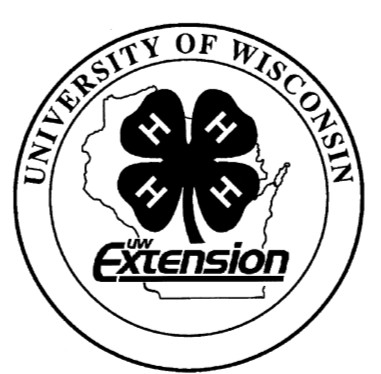 DOG PROJECT RECORD FOR 20 	Ways You Received Help This Year Include:(check all that apply)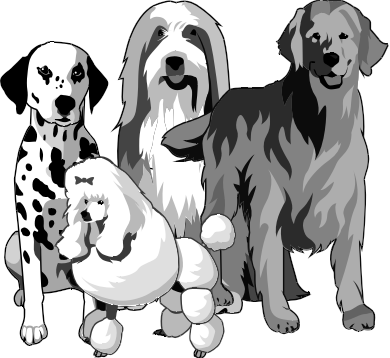 What did you learn or enjoy in the project this year?What project related skill(s) would you like to learn or improve?List at least 2 dog industry related careers that you can identify.Describe what you learned or improved by attending dog training classes.Are you interested in a career related to the dog industry?Yes_ 	 No_ 	 Maybe_ 	Information About Your Dog(choose only 1 dog)My Dog‘s Name is   		Sex:  Male   	 Female  	Age of Dog  	Date of Birth  	Has your dog been altered/spayed Yes  	No 	Breed of Dog   	 Purebred  	Cross Bred  	Who Owns the Dog?   	Project Worth Statement—Has this project been worthwhile to you? Why or why not?Revised 11/2006Things I plan to do and learn this year in this project are: (complete this box between Jan. 1 — May 1)Check When DoneAttended project training offered by my clubAttended project training offered at the county levelAttended project training offered at District or State LevelGuidance from 4-H Leader/4-H ClubGuidance from Parent/Guardian/Other AdultReading and use of 4-H project guidesReading and use of literature, books, audio visual resourcesOwn knowledgeHelp from friends/other youthOther (describe)Date of:Rabies ShotHow oftenDistemper Shotdo you:Bathe your dogHepatitis ShotCut its toe nailsParvoBrush its teethHeartworm TestExhibit RecordIn what ways did you exhibit your dog? 	 Fun Match	 	 Demonstrations	 	 Other, describe 	 Sanctioned Match	 	 State Dog Show 	 County Fair	 	 Club EventExhibit RecordIn what ways did you exhibit your dog? 	 Fun Match	 	 Demonstrations	 	 Other, describe 	 Sanctioned Match	 	 State Dog Show 	 County Fair	 	 Club EventExhibit RecordIn what ways did you exhibit your dog? 	 Fun Match	 	 Demonstrations	 	 Other, describe 	 Sanctioned Match	 	 State Dog Show 	 County Fair	 	 Club EventExhibit RecordIn what ways did you exhibit your dog? 	 Fun Match	 	 Demonstrations	 	 Other, describe 	 Sanctioned Match	 	 State Dog Show 	 County Fair	 	 Club EventExhibit RecordIn what ways did you exhibit your dog? 	 Fun Match	 	 Demonstrations	 	 Other, describe 	 Sanctioned Match	 	 State Dog Show 	 County Fair	 	 Club EventDateName of ShowClass EnteredNo. in ClassPlacing